 MODÈLE DE DEVIS DE PEINTURE 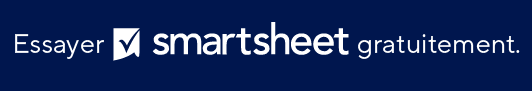 Nom de l’entrepriseDEVIS DE PEINTUREDEVIS DE PEINTUREDEVIS DE PEINTUREDEVIS DE PEINTUREDEVIS DE PEINTUREDEVIS DE PEINTUREDEVIS DE PEINTUREDEVIS DE PEINTUREDEVIS DE PEINTUREDEVIS DE PEINTURE123 drive d’adresse de l’entrepriseDEVIS DE PEINTUREDEVIS DE PEINTUREDEVIS DE PEINTUREDEVIS DE PEINTUREDEVIS DE PEINTUREDEVIS DE PEINTUREDEVIS DE PEINTUREDEVIS DE PEINTUREDEVIS DE PEINTUREDEVIS DE PEINTUREQuatrième étage, suite 412NOM DU POSTENOM DU POSTEDEVIS PRÉPARÉ PARDEVIS PRÉPARÉ PARTOTAL DE LA SURFACETOTAL DE LA SURFACETYPE DE TRAVAILNUMÉRO DE DEVISNUMÉRO DE DEVISNUMÉRO DE DEVISVille de l’entreprise, NY 11101321-654-9870DATE DU DEVISDATE DU DEVISDATE DE DÉBUT ESTIMÉEDATE DE DÉBUT ESTIMÉEDATE DE DÉBUT ESTIMÉEDATE DE DÉBUT ESTIMÉEDATE DE FIN ESTIMÉEDEVIS VALIDE JUSQU’À LA DATEDEVIS VALIDE JUSQU’À LA DATEDEVIS VALIDE JUSQU’À LA DATEemail@address.comsiteweb.com INTÉRIEURINTÉRIEURNOM DU CLIENTDESCRIPTION DES MATÉRIAUX D’INTÉRIEURDESCRIPTION DES MATÉRIAUX D’INTÉRIEURQTÉCOÛTMONTANTDESCRIPTION DE LA MAIN-D’ŒUVRE D’INTÉRIEURDESCRIPTION DE LA MAIN-D’ŒUVRE D’INTÉRIEURHEURESTARIFMONTANTADRESSE DE FACTURATION DU CLIENTTÉLÉPHONE CLIENTE-MAIL DU CLIENTMATÉRIAUX INTÉRIEURS TOTALMATÉRIAUX INTÉRIEURS TOTALMATÉRIAUX INTÉRIEURS TOTALMATÉRIAUX INTÉRIEURS TOTALTOTAL DE LA MAIN-D’ŒUVRE INTÉRIEURETOTAL DE LA MAIN-D’ŒUVRE INTÉRIEURETOTAL DE LA MAIN-D’ŒUVRE INTÉRIEURETOTAL DE LA MAIN-D’ŒUVRE INTÉRIEUREADRESSE DU POSTENB D'HEURES INTÉRIEUR ESTIMÉNB D'HEURES INTÉRIEUR ESTIMÉEXTÉRIEUREXTÉRIEURDESCRIPTION DES MATÉRIAUX EXTÉRIEURSDESCRIPTION DES MATÉRIAUX EXTÉRIEURSQTÉCOÛTMONTANTDESCRIPTION DE LA MAIN-D’ŒUVRE EXTÉRIEUREDESCRIPTION DE LA MAIN-D’ŒUVRE EXTÉRIEUREHEURESTARIFMONTANTAutres commentairesTOTAL DU MATÉRIEL EXTÉRIEURTOTAL DU MATÉRIEL EXTÉRIEURTOTAL DU MATÉRIEL EXTÉRIEURTOTAL DU MATÉRIEL EXTÉRIEURTOTAL DE LA MAIN-D’ŒUVRE EXTÉRIEURETOTAL DE LA MAIN-D’ŒUVRE EXTÉRIEURETOTAL DE LA MAIN-D’ŒUVRE EXTÉRIEURETOTAL DE LA MAIN-D’ŒUVRE EXTÉRIEURENB D'HEURES EXTÉRIEUR ESTIMÉNB D'HEURES EXTÉRIEUR ESTIMÉSIGNATURE AUTORISÉEDATEDEVIS TOTALDEVIS TOTALEXCLUSION DE RESPONSABILITÉTous les articles, modèles ou informations proposés par Smartsheet sur le site web sont fournis à titre de référence uniquement. Bien que nous nous efforcions de maintenir les informations à jour et exactes, nous ne faisons aucune déclaration, ni n’offrons aucune garantie, de quelque nature que ce soit, expresse ou implicite, quant à l’exhaustivité, l’exactitude, la fiabilité, la pertinence ou la disponibilité du site web, ou des informations, articles, modèles ou graphiques liés, contenus sur le site. Toute la confiance que vous accordez à ces informations relève de votre propre responsabilité, à vos propres risques.